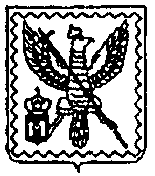 АДМИНИСТРАЦИЯ МУНИЦИПАЛЬНОГО ОБРАЗОВАНИЯ ГОРОДСКОГО ПОСЕЛЕНИЯ  ГОРОД МОСАЛЬСККАЛУЖСКОЙ ОБЛАСТИПОСТАНОВЛЕНИЕ«08» ноября 2017 года                                                                               № 166О проведении открытого конкурса  по отборуУправляющей организации для управления многоквартирным домом, все помещения в котором находятся в собственности муниципальногообразования городского поселения «Город Мосальск», расположенного по адресу : г. Мосальск ул. СПТУ д.4На основании статей 161 и  163 Жилищного кодекса Российской Федерации, Федерального закона № 189-ФЗ «О введении в действие Жилищного кодекса Российской Федерации» от 29.12.2004 г.,  Постановления  Правительства  Российской Федерации №  75  «О  порядке  проведения органом  местного  самоуправления  открытого  конкурса  по  отбору  управляющей  организации для  управления   многоквартирным   домом» от 06.02.2006 г., ст. 45 Устава муниципального образования городского поселения «Город Мосальск», Решения Городской Думыот28.11.2013г. № 156 «Об утверждении Положения о порядке управления многоквартирным домом, все помещения в котором находятся в собственности муниципального образования городского поселения «Город Мосальск», Положения « О порядке проведения открытого конкурса по отбору управляющей организации для управления многоквартирным домом» утвержденного постановлением администрации МО ГП «Город Мосальск»№ 102от 15.06.2017г. в целях организации управления многоквартирным домом, ПОСТАНОВЛЯЕТ:1. Провести открытый  конкурс по отбору управляющей организации для управления многоквартирным домом, все помещения в котором находятся в собственности муниципального образования городского поселения «Город Мосальск», расположенного по адресу: г. Мосальск ул. СПТУ,  д.4.2. Разработать конкурсную документацию для проведения открытого конкурса по отбору управляющей организации для управления многоквартирным домом, все помещения в котором находятся в собственности муниципального образования городского поселения «Город Мосальск», расположенного по адресу : г. Мосальск ул. СПТУ,  д.4.3. Извещение о проведении открытого конкурса по отбору управляющей организации для управления многоквартирным домом, все помещения в котором находятся в собственности муниципального образования городского поселения «Город Мосальск», расположенного по адресу: г. Мосальск ул. СПТУ, д.4. разместить  на официальном сайте РФ по адресу www.zakupki.gov.ru.4. Настоящее Постановление вступает в силу с момента его официального опубликования.5. Контроль за исполнением настоящего Постановления оставляю за собой.Глава администрации  муниципальногообразования городское поселение«Город Мосальск»                                                                     Е.Ю. Голополосов